Муниципальное бюджетное дошкольное образовательное учреждение «Детский сад  с. Староварваровка  Анучинского района Приморского края»ПРИКАЗ31.08.2020г.									№ 37/1-аО внесении изменений и дополнений в положение «О порядке перевода и отчислениявоспитанников муниципального бюджетногодошкольного образовательного учреждения«Детский сад с. Староварваровка  Анучинского района Приморского края»На основании приказа Министерства просвещения РФ от 25 июня 2020 г. N 320 "О внесении изменений в Порядок и условия осуществления перевода обучающихся из одной организации, осуществляющей образовательную деятельность по образовательным программам дошкольного образования, в другие организации, осуществляющие образовательную деятельность по образовательным программам соответствующих уровня и направленности, утвержденные приказом Министерства образования и науки Российской Федерации от 28 декабря 2015 г. N 1527"ПРИКАЗЫВАЮ: 	Внести изменения и дополнения в положение «О порядке перевода и отчисления воспитанников муниципального бюджетного дошкольного образовательного учреждения «Детский сад с. Староварваровка  Анучинского района Приморского края»» и родителями (законными представителями) несовершеннолетних воспитанников, утвержденного Приказом заведующего МБДОУ детским садом с.Староварваровка  19 марта  2015 года № 15-а и читать в следующей редакции:П. 2. п.п. 2.9. «Личное дело представляется родителями (законными представителями) воспитанника в принимающее ДОУ вместе с заявлением о зачислении воспитанника в указанное ДОУ в порядке перевода из исходного ДОУ и предъявлением оригинала документа, удостоверяющего личность родителя (законного представителя) воспитанника, с описью содержащихся в нем документов. Родитель (законный представитель) личной подписью подтверждает получение личного дела с описью содержащихся в нем документов.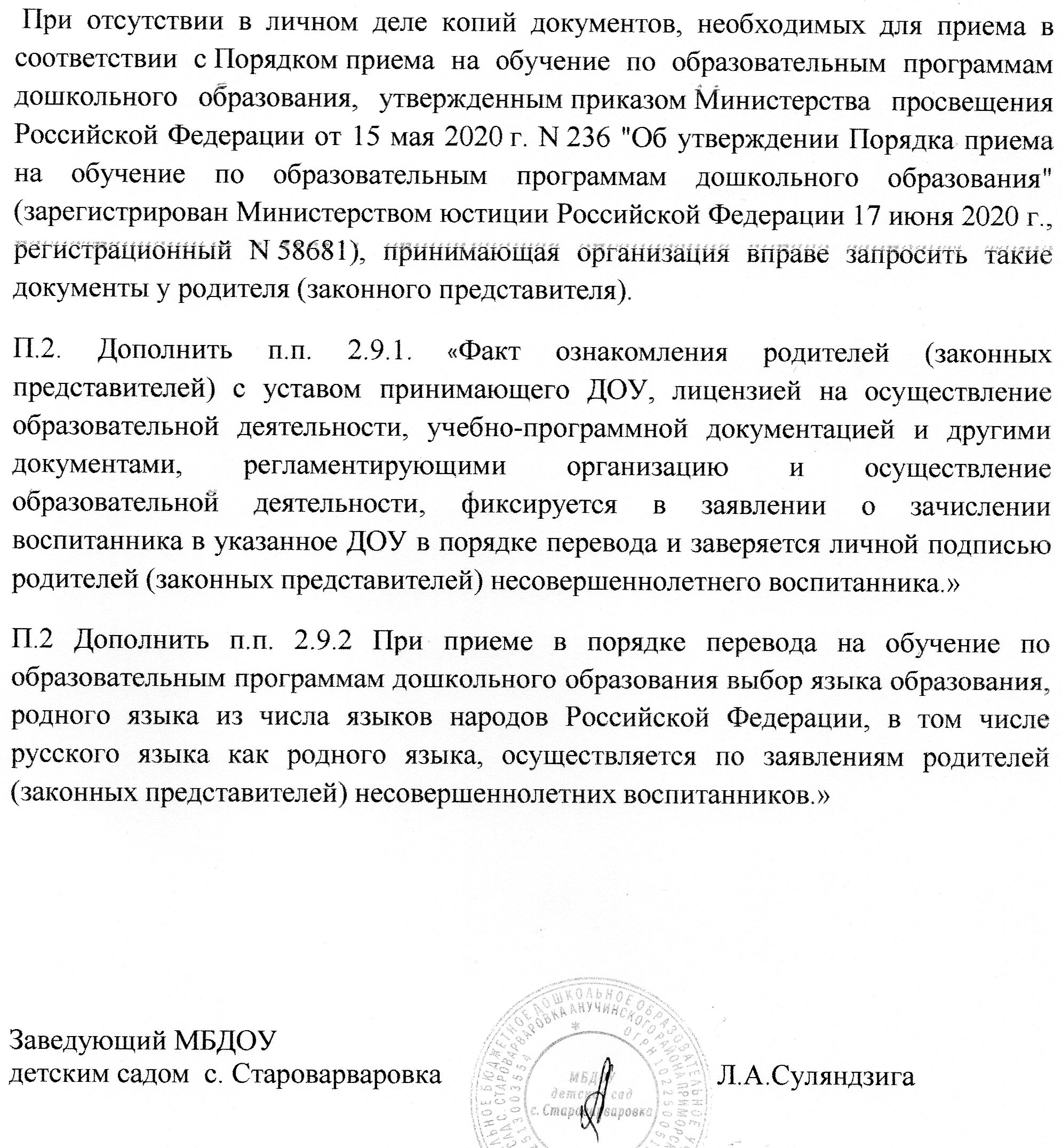 